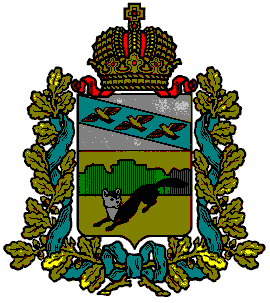 Представительное СобраниеБольшесолдатского района  Курской областиР Е Ш Е Н И ЕОт «11» октября 2021года № 13/92-4        О внесении изменений и дополнений в решение Представительного Собрания Большесолдатского Курской областиот 21.04.2008 №162/26 «О денежном вознаграждении выборных должностных лиц:главы и председателя Представительного Собрания Большесолдатского районаКурской областиВ соответствии с Федеральным законом от 06.10.2003 №131-ФЗ «Об	общих принципах организации местного самоуправления в Российской Федерации», Законом Курской области от 11.12.1998 №35-ЗКО «О гарантияхосуществления главами муниципальных образований полномочий выборныхдолжностных лиц местного самоуправления на постоянной основе», Уставоммуниципального района «Большесолдатский район» Курской области, Представительное Собрание Большесолдатского района Курской области РЕШИЛО:Внести в решение Представительного Собрания Большесолдатского Курской области от 21.04.2008 №162/26 «О денежном  вознаграждении выборных должностных лиц: главы и председателя Представительного Собрания Большесолдатского района Курской области следующие изменения и дополнения; Пункт 1дополнить словами следующего содержания:«и ежегодную выплату материального поощрения в размере 100 (сто) процентов ежемесячного денежного вознаграждения (по 50 процентов за каждое полугодие).»;1.2. пункт 2 считать утратившим силу.2. Опубликовать настоящее решение на официальном сайте муниципального района «Большесолдатский район» Курской области.3. Настоящее решение вступает в силу со дня его подписания  и распространяется на правоотношения, возникшие с 01.01.2021 года.  Председатель Представительного Собрания   Большесолдатского района Курской области                     Д.М. Рыбочкин  Глава Большесолдатского района Курской области                                                                    В.П.Зайцев